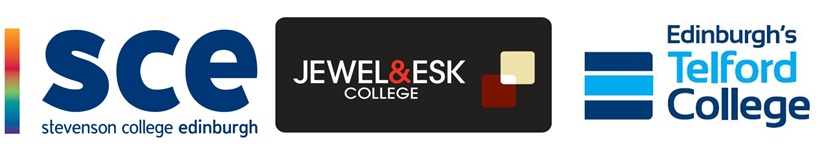 Equality Impact Assessment TemplateSession 2012-13Please refer to Guidelines document…  (move down to the next page to start completing the form, clicking in the shaded text or checkboxes…)Record of Equality Impact Assessment 		Please refer to the Guidance Notes and Flowchart when completing the EIA  Stage 1: The Initial assessment stage: relevanceStage(s) 2, 3, 4 & 5:  Scoping; Evidence, Data and information gathering; Involvement and consultation; Analysis of impactComplete the next section(s) based on your knowledge and understanding of what you are trying to achieve.  
Consider the overall 3 main PSED duties and take due regard of the Protected Characteristic groups: Age, Disability, Sex/Gender, 
Sexual orientation, Race, Religion Faith or Belief, Gender Reassignment, Pregnancy /Maternity (and if relevant socio economic) Eliminate discrimination, harassment and victimisationRaise awareness of our FREDA values, equality policy and commitment to this Challenge appropriately any behaviour or procedures  which do not value diversity and equality of opportunityAdvance equality of opportunityRemoving or Minimising disadvantageMeeting the needs of particular groups that are different from the needs of othersEncouraging participation in public lifeFoster good relationstackle prejudice, promote understandingPlease use the form on the next page for recording your Equality Impact Assessment…Stage 6: Identifying options and course of action Complete the next section based on your knowledge and understanding of what you are trying to achieve, informed by the data and analysis above.  Stage 7: The monitoring and review stage Complete the next section to enable monitoring and review of your actions, informed by Stage 6 above.  State title of process being assessed:  e.g:  Winding-down of courseMoving  all full-time Health and Social Care provision from Granton to Sighthill CampusWho is completing the assessment?Who is completing the assessment?Lead Name: Jonny PearsonDate of assessment: Jan 2015QuestionsQuestionsQuestionsQuestionsWhat are the intended aims, objectives, outcomes or purpose of the policy, activity or change being assessed?The aims and outcomes of the change are:1. Improve positive outcomes and success rates for prospective students.2. Offer students a standardised / high quality learning experience3. To facilitate an exciting and innovative partnership between Edinburgh College, NHS Lothian and Edinburgh's Napier University and develop a centre of excellence for training in Health and Social CareThe aims and outcomes of the change are:1. Improve positive outcomes and success rates for prospective students.2. Offer students a standardised / high quality learning experience3. To facilitate an exciting and innovative partnership between Edinburgh College, NHS Lothian and Edinburgh's Napier University and develop a centre of excellence for training in Health and Social CareThe aims and outcomes of the change are:1. Improve positive outcomes and success rates for prospective students.2. Offer students a standardised / high quality learning experience3. To facilitate an exciting and innovative partnership between Edinburgh College, NHS Lothian and Edinburgh's Napier University and develop a centre of excellence for training in Health and Social CareWhat is the over-arching strategy, policy document(s), source document or legislation informing this decision? Which practices/procedures would also be affected (and who)?This change is part of the college's curriculum review strategy.  The change impacts on prospective students wishing to study Health and Social Care at Granton Campus, and in particular, to two groups who are currently at Granton and would have to move to Sighthill to progressThis change is part of the college's curriculum review strategy.  The change impacts on prospective students wishing to study Health and Social Care at Granton Campus, and in particular, to two groups who are currently at Granton and would have to move to Sighthill to progressThis change is part of the college's curriculum review strategy.  The change impacts on prospective students wishing to study Health and Social Care at Granton Campus, and in particular, to two groups who are currently at Granton and would have to move to Sighthill to progressDoes the policy or practice change have relevance for the 3 main duties for the college to fulfil their Public Sector Equality Duty (PSED)?Eliminate discrimination, harassment and victimisationRaise awareness of our FREDA values, equality policy and commitment to this Challenge appropriately any behaviour or procedures  which do not value diversity and equality of opportunityAdvance equality of opportunityRemoving or Minimising disadvantageMeeting the needs of particular groups that are different from the needs of othersEncouraging participation in public lifeFoster good relations tackle prejudice, promote understandingDoes the policy or practice change have relevance for the 3 main duties for the college to fulfil their Public Sector Equality Duty (PSED)?Eliminate discrimination, harassment and victimisationRaise awareness of our FREDA values, equality policy and commitment to this Challenge appropriately any behaviour or procedures  which do not value diversity and equality of opportunityAdvance equality of opportunityRemoving or Minimising disadvantageMeeting the needs of particular groups that are different from the needs of othersEncouraging participation in public lifeFoster good relations tackle prejudice, promote understandingDoes the policy or practice change have relevance for the 3 main duties for the college to fulfil their Public Sector Equality Duty (PSED)?Eliminate discrimination, harassment and victimisationRaise awareness of our FREDA values, equality policy and commitment to this Challenge appropriately any behaviour or procedures  which do not value diversity and equality of opportunityAdvance equality of opportunityRemoving or Minimising disadvantageMeeting the needs of particular groups that are different from the needs of othersEncouraging participation in public lifeFoster good relations tackle prejudice, promote understandingYes       No   Questions  (continued…)Questions  (continued…)Questions  (continued…)Questions  (continued…)Do you consider it is likely to have significant impact on all or any of the protected characteristics groups:Age, Disability, Sex/Gender, Sexual orientation, Race, Religion Faith or Belief, Gender Reassignment, 
Pregnancy /Maternity (and if relevant socio economic) Do you consider it is likely to have significant impact on all or any of the protected characteristics groups:Age, Disability, Sex/Gender, Sexual orientation, Race, Religion Faith or Belief, Gender Reassignment, 
Pregnancy /Maternity (and if relevant socio economic) Do you consider it is likely to have significant impact on all or any of the protected characteristics groups:Age, Disability, Sex/Gender, Sexual orientation, Race, Religion Faith or Belief, Gender Reassignment, 
Pregnancy /Maternity (and if relevant socio economic) Yes       No   If ‘No’ to either or both above, please justify your decision here and submit Review of previous two years' applications and enrolment data shows that the applications received and enrolments for disabled and BME students are in line with college averages.  Students from MD10 postcodes and within the age groups reported are also in line with college averages.  There is a +19% difference in females enrolled on the Health and Social Care programmes than the college average.If ‘No’ to either or both above, please justify your decision here and submit Review of previous two years' applications and enrolment data shows that the applications received and enrolments for disabled and BME students are in line with college averages.  Students from MD10 postcodes and within the age groups reported are also in line with college averages.  There is a +19% difference in females enrolled on the Health and Social Care programmes than the college average.If ‘Yes’ to either or both above, please provide details of the 
group who will undertake the EIA and continue on the following page Head of Health, Wellbeing and Social SciencesHealth and Social Care Curriculum ManagerChildhood Practice Curriculum ManagerVP Educational LeadershipIf ‘Yes’ to either or both above, please provide details of the 
group who will undertake the EIA and continue on the following page Head of Health, Wellbeing and Social SciencesHealth and Social Care Curriculum ManagerChildhood Practice Curriculum ManagerVP Educational LeadershipPOSITIVE IMPACT NEGATIVE IMPACT Examples 
Please note these are illustrative only , not exhaustive.Consider if any of the following, or other impacts  apply- Promoting of equality of opportunity, access to learningRemoving discrimination Removing harassmentPromoting good community relationsEncouraging participation by disabled peoplePromoting or protecting human rights/ FREDAMore favourable treatment of e.g. disabled learners or staff, LGBT peopleConsider if any of the following, or other impacts apply:Creation of any barriers or problems to access educationExclusion of any groups to a service, or experiential element of college lifeNegative impact on community relations internally and or externallyReducing access to services, learning, supportSELECT EQUALITY GROUPSConsider the main stakeholders 
(internal and external)    e.g. learners, staff, community partners, employers etcPOSITIVE IMPACT This move will improve employability prospects for Health and Social Care students. It will give students access to 'state of the art' facilties at Napier and will bring the programmes of study in line with the Scottish Governments 20:20 Vision fo an integrated Health and Social Care agendaSuggested action to reduce negative impact? Work closely with individual students to assist with any travel issues. Plan timetables around childcare issues e.g. do not start classes earlier than 10am  AGE   DISABILITY  RACE  RELIGION / FAITH / BELIEF  SEXUAL ORIENTATION  GENDER  GENDER RE-ASSIGNMENT  PREGNANCY / MATERNITY  SOCIO-ECONOMIC (tick the box of each group to include)POSITIVE IMPACT This move will improve employability prospects for Health and Social Care students. It will give students access to 'state of the art' facilties at Napier and will bring the programmes of study in line with the Scottish Governments 20:20 Vision fo an integrated Health and Social Care agendaSuggested action to reduce negative impact? Work closely with individual students to assist with any travel issues. Plan timetables around childcare issues e.g. do not start classes earlier than 10am  AGE   DISABILITY  RACE  RELIGION / FAITH / BELIEF  SEXUAL ORIENTATION  GENDER  GENDER RE-ASSIGNMENT  PREGNANCY / MATERNITY  SOCIO-ECONOMIC (tick the box of each group to include)NEGATIVE IMPACTFemales account for 71% of the enrolments on Health and Social Care programmes as compared to a college figure of 52%.  However, this imbalance may be attributed to a sector normSuggested action to reduce negative impact? Work closely with individual students to assist with any travel issues. Plan timetables around childcare issues e.g. do not start classes earlier than 10amSupporting evidence:e.g. PI data, stats on enrolment, recruitment and promotion, current researchQuantitive Data: Student application and enrolment data. College PIs. SFC Infact DatabaseQuantitive Data: Student application and enrolment data. College PIs. SFC Infact DatabaseStakeholder consultation:e.g. involvement session/questionnaire, focus group or surveyIf you are not able to fully review the impact at this point , what further work needs to be done, with and by whom and why ?  A review of application and enrolment data would need to be conducted by Nov 2015 to ascertain if there was a significant decrease in female enrolments.Recommended decision: 

select relevant outcome  and check the box 
when prompted Outcome 1 - Proceed –no potential identified for discrimination or adverse impact, and all opportunities to promote equality have been takenRecommended decision: 

select relevant outcome  and check the box 
when prompted Outcome 2 – Proceed with adjustments to remove barriers identified or to better promote equality Recommended decision: 

select relevant outcome  and check the box 
when prompted Outcome 3 – Continue despite having identified some potential for adverse impact or missed opportunity to promote equality  Recommended decision: 

select relevant outcome  and check the box 
when prompted Outcome 4 – Stop and rethink as actual or potential unlawful discrimination has been identifiedAny other recommendations?  Outline plans to action and monitor the impact of the proposalPlease note that any evidence that raises concern would trigger an early review rather than the scheduled datePlease indicate if there is any data which needs to be collected as part of action to be taken and how often it will be analysed.Indicate how the person responsible will continue to involve relevant groups and communities in the implementation and monitoring of the policyComplete when prompted an accompanying Publishing Template to provide an accessible  summary of this EIA for the college website Outline plans to action and monitor the impact of the proposalPlease note that any evidence that raises concern would trigger an early review rather than the scheduled datePlease indicate if there is any data which needs to be collected as part of action to be taken and how often it will be analysed.Indicate how the person responsible will continue to involve relevant groups and communities in the implementation and monitoring of the policyComplete when prompted an accompanying Publishing Template to provide an accessible  summary of this EIA for the college website Outline plans to action and monitor the impact of the proposalPlease note that any evidence that raises concern would trigger an early review rather than the scheduled datePlease indicate if there is any data which needs to be collected as part of action to be taken and how often it will be analysed.Indicate how the person responsible will continue to involve relevant groups and communities in the implementation and monitoring of the policyComplete when prompted an accompanying Publishing Template to provide an accessible  summary of this EIA for the college website Action to be Taken: Review application and enrolment data Person Responsible:Head of Quality & EqualitiesHWBSS StaffHWBSSReview Date:Nov 2015Signature of Lead:  J Pearson  		Date:  Jan 2015Signature of Lead:  J Pearson  		Date:  Jan 2015Signature of Lead:  J Pearson  		Date:  Jan 2015